Konferencja pn. Bezpieczni na starcie, zdrowi na mecie – efektywne zarządzanie bezpieczeństwem i zdrowiem pracowników13 czerwca 2017 r., Warszawa, sala konferencyjna Centrali ZUS, ul. Szamocka 3, 5ZGŁOSZENIE NA KONFERENCJĘZgadzam się na publikację moich danych na liście uczestników:  Tak                                               NieWyrażam zgodę, aby zdjęcia wykonane podczas konferencji były publikowane
na stronie internetowej oraz w materiałach organizatorów.  Tak                                               NieZgłoszenia gromadzi firma ATOMY PRUprzejmie prosimy o odesłanie wypełnionego formularza pocztą elektroniczną na adres:
warszawa@atomypr.plKontakt: Ewa Zachariasz, tel. 501 227 695Udział w konferencji jest bezpłatny. Liczba miejsc jest ograniczona i zgłoszenia będą przyjmowane do momentu ich wyczerpaniaKonferencja organizowana w ramach europejskiej kampanii informacyjnej pn. "Bezpieczni na starcie, zdrowi na mecie"http://bezpieczni.ciop.pl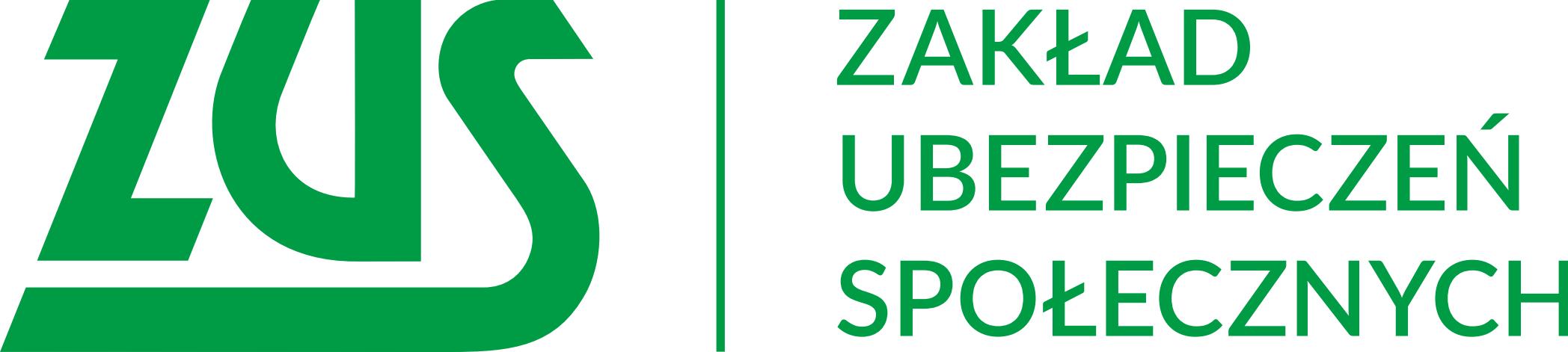 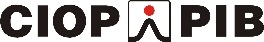 Dane do kontaktu: